VPFA Customer Service Assessment – Results for Parking & Transportation Unit(Campus Services)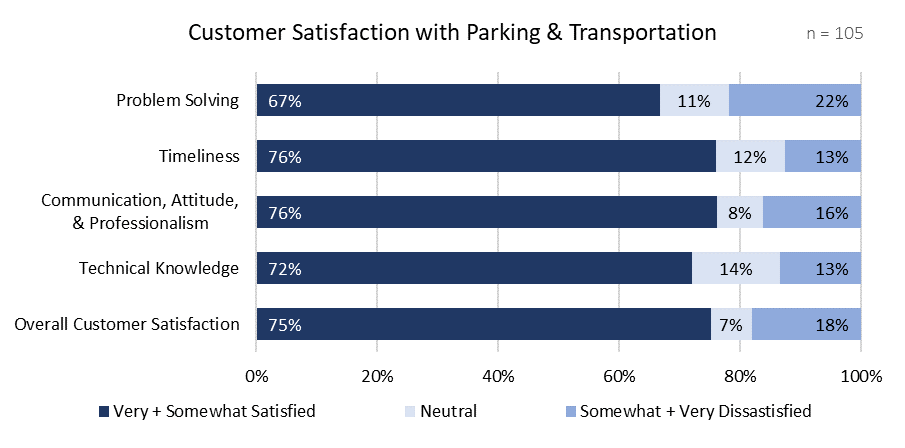 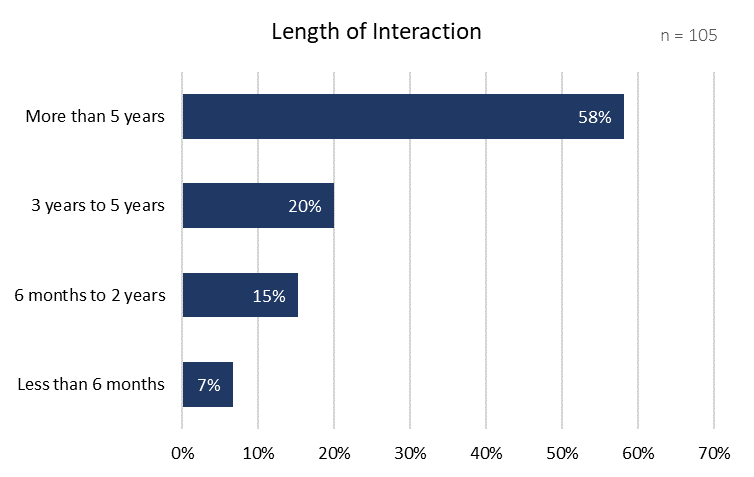 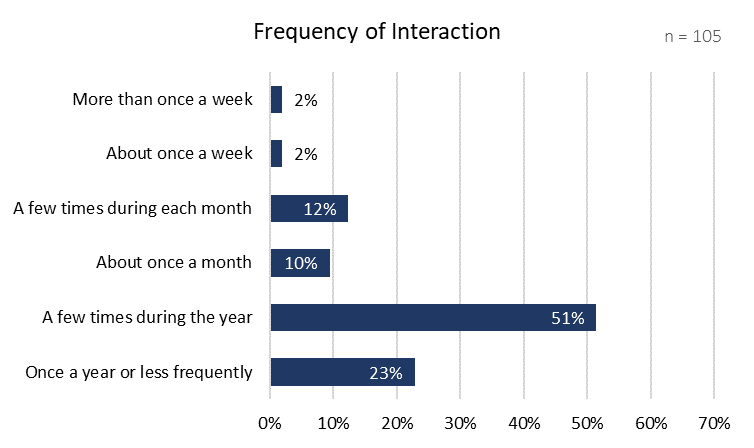 